Иван Васильевич ТУРКЕНИЧ 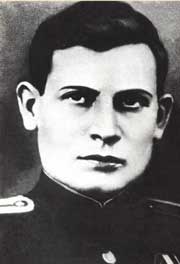 Командир комсомольской антифашистской подпольной организации "Молодая гвардия". Родился 15 февраля 1920 г. в селе Новый Лиман ныне Петропавловского района Воронежской области в крестьянской семье. В 1921 г. вместе с родителями переехал в Краснодон, где учился в школе № 1. В 1937-1938 гг. работал наборщиком в типографии районной газеты г. Краснодона. В 1938-1940 гг. учился в Севастопольском ж.-д. техникуме, а в 1940-1941 гг. - в Севастопольском (впоследствии - Житомирское) зенитно-артиллерийском училище. В 1942-м окончил курсы командиров минометных батарей при Военной академии им. Ф. Э. Дзержинского. В действующей армии с мая 1942 г., в августе 1942-го в боях на Дону попал в плен, бежал. Добравшись до Краснодона, установил связь с подпольщиками. Был назначен командиром "Молодой гвардии". Наряду с большой работой по руководству подпольем принимал непосредственное участие в боевых операциях. Когда начались аресты подпольщиков, ушел в глубокое подполье, а затем в районе Донца перешел линию фронта. В рядах Красной Армии с боями прошел всю Украину. Будучи помощником начальника политотдела 99-й стр. дивизии (60-я армия, 1-й Укр. фронт) проявил мужество и героизм в боях за Тернополь, на золотниковском плацдарме при прорыве обороны противника на львовском направлении. Во время боя на подступах к реке Вислока (нас. пункт Лотошин, 4-5 км юж. г. Дембица, Польша) 13 августа 1944 г. капитан Туркенич был смертельно ранен и через сутки скончался. Похоронен в г. Жешув (Польша) на кладбище советских воинов. 5 мая 1990 года посмертно удостоен звания Героя Советского Союза.